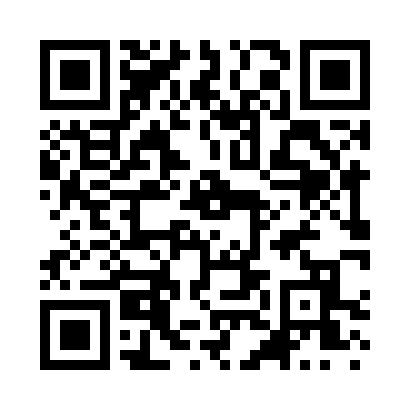 Prayer times for Crab Orchard, Illinois, USAWed 1 May 2024 - Fri 31 May 2024High Latitude Method: Angle Based RulePrayer Calculation Method: Islamic Society of North AmericaAsar Calculation Method: ShafiPrayer times provided by https://www.salahtimes.comDateDayFajrSunriseDhuhrAsrMaghribIsha1Wed4:395:5912:524:407:469:072Thu4:375:5812:524:407:479:083Fri4:365:5712:524:407:489:094Sat4:345:5612:524:417:499:105Sun4:335:5412:524:417:509:126Mon4:325:5312:524:417:519:137Tue4:305:5212:524:417:529:148Wed4:295:5112:524:417:529:159Thu4:285:5012:524:427:539:1610Fri4:265:4912:524:427:549:1811Sat4:255:4812:524:427:559:1912Sun4:245:4812:524:427:569:2013Mon4:235:4712:524:427:579:2114Tue4:215:4612:524:427:589:2215Wed4:205:4512:524:437:599:2416Thu4:195:4412:524:437:599:2517Fri4:185:4312:524:438:009:2618Sat4:175:4312:524:438:019:2719Sun4:165:4212:524:438:029:2820Mon4:155:4112:524:448:039:2921Tue4:145:4012:524:448:049:3022Wed4:135:4012:524:448:049:3123Thu4:125:3912:524:448:059:3324Fri4:115:3912:524:458:069:3425Sat4:105:3812:524:458:079:3526Sun4:105:3812:524:458:089:3627Mon4:095:3712:524:458:089:3728Tue4:085:3712:534:458:099:3829Wed4:075:3612:534:468:109:3930Thu4:075:3612:534:468:109:4031Fri4:065:3512:534:468:119:40